REPUBLIKA HRVATSKAPRIMORSKO- GORANSKA ŽUPANIJADJEČJI VRTIĆ „ HLOJKICA“Šetalište Ivana Gorana Kovačića 1.Delnice 51300IZVJEŠĆE O RADU DJEČJEG VRTIĆA „ HLOJKICA“-pedagoška 2018./2019. godina-Delnice, 30. kolovoz 2019. godineOSNOVNI PODATCI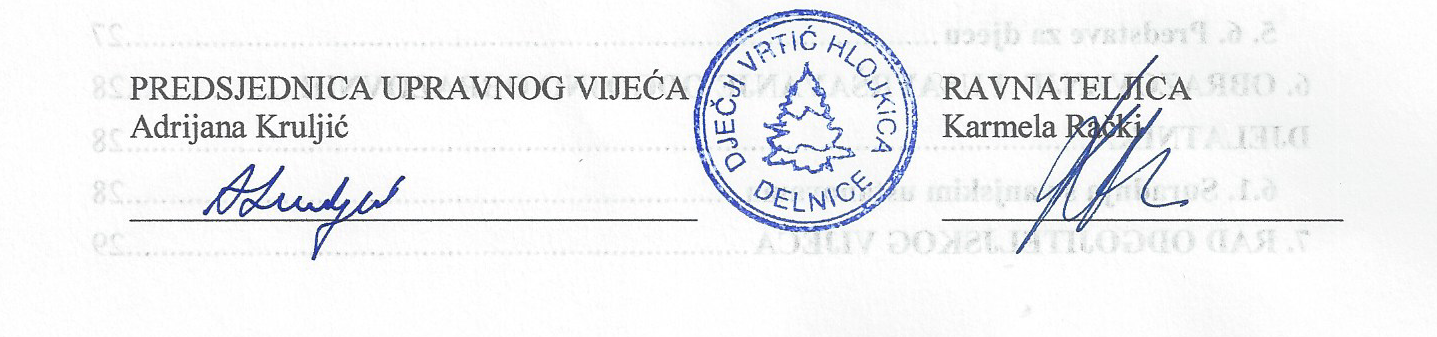 Na temelju članka 21. Zakona o predškolskom odgoju i naobrazbi (Narodne novine br. 10/97, 107/07 i 94/13), članka 8. Pravilnika o obrascima i sadržaj u pedagoške dokumentacije i evidencije o djeci u dječjem vrtiću (Narodne novine 83/01) i članka 45. Statuta Dječjeg vrtića "Hlojkica", Upravno vijeće je na 19. sjednici održanoj dana 22. kolovoza 2019. godine donijelo:IZVJEŠĆE O RADU DJEČJEG VRTIĆA „ HLOJKICA“-pedagoška 2018./2019. godina-KLASA: 601-02/19-02/01URBROJ: 2112-01-60-1-19-107Delnice, 22. kolovoz 2019. godine1. USTROJSTVO RADA	Dječji vrtić Hlojkica Delnice  je javna ustanova koja u okviru djelatnosti ranog i predškolskog odgoja i obrazovanja ostvaruje programe kojima, u skladu sa humanističko-razvojnom koncepcijom, potiče cjelovit razvoj i integrirano učenje djece predškolske dobi, razvoj dječjih kompetencija, poštivanje različitosti; osigurava njegu i skrb za djecu predškolskog uzrasta. Predškolski odgoj ostvaruje se u skladu s razvojnim osobinama i potrebama djece, te socijalnim, kulturnim, vjerskim i drugim potrebama obitelji na temelju Državnog pedagoškog standarda predškolskog odgoja i naobrazbe. Osnivač i vlasnik je Grad Delnice. Sjedište vrtića je u Delnicama gdje se nalazi i matični objekt.Rad vrtića odvija se u slijedećim objektima:1. Dječji vrtić Hlojkica, Šetalište Ivana Gorana Kovačića 1, Delnice2. Igraonica „Leptirići“, OŠ Frana Krste Frankopana Brod na Kupi, Kralja Tomislava 12A, 51301 Brod na Kupi1. 1. Pedagoška godina	Pedagoška godina 2018./2019. započela je 1. rujna 2018., a završava 31. kolovoza 2019. godine.I. U Dječjem vrtiću "Hlojkica" odgojno-obrazovni rad odvijao se u okviru redovitog desetsatnog programa u pet odgojno-obrazovnih skupina:- skupina "Krijesnice" obuhvaćala je djecu od  5 godina do polaska u školu- skupina "Bubamarci" obuhvaćala je djecu od 3 do 5 godine- skupina "Maze" obuhvaćala je djecu u 5 godini života do polaska u školu- skupina „Zvjezdice“ obuhvaćala je djecu od 4 godine do polaska u školu- skupina „Pahuljice“ – jaslička skupina djece od 1-3 godine životaII. Brod na Kupi provodio je odgojno obrazovni rad u igraoniceSkupina „Letirići“ obuhvaćala je djecu od 4 godine do polaska u školuIII. U sklopu našeg odgojno obrazovnog rada djelovala je:-  skupina Kraćeg programa Predškole u koju je bilo uključeno 9-ero djece.1.2.    Programi, skupine, djecaPRIMARNI PROGRAM:	Upisi u redovne programe provedeni su tijekom svibnja  2018. godine. Sukladno broju upisane djece formirane su skupine:	U sklopu Vrtića djeluje i Igraonica u Brodu na Kupi „Leptirići“.  Specifičnost ovog odjela je uključivanje i integracije djece drugog govornog područja. KRAĆI PROGRAMI:Program predškole provodio se  u  poslijepodnevnim satima od 16 do 18 sati  započevši s radom 1. veljače  pa do 31. svibnja 2019. godine i ostvarili smo 168 sati.1.3  Radno vrijemeSlužbeno radno vrijeme Vrtića je od 6:00 do 16:00 sati.  Sukladno pravilima Vrtića djeca se dovode u skupine do 9 sati. Svaki kasniji dolazak u Vrtić roditelj  mora najaviti. Dogovoren je i odlazak djeteta iz vrtića sa drugom osobom, o čemu se pisanim putem obavještavao Vrtić na početku pedagoške godine no i usmenim informiranjem odgojitelja koji tada radi u smjeni. 1.4 Rad vrtića tijekom ljetnih mjeseciU mjesecu svibnju među roditeljima je provedena anketa o potrebi rada Vrtića u ljetnim mjesecima. Za rad u srpnju 51 roditelj je iskazao potrebu za korištenjem usluga Vrtića, stoga su formirane dvije mješovite skupine te jaslička skupina  koja je djelovala samostalno. Za rad u kolovozu potrebu je iskazao 21 roditelj te je organiziran rad u jednoj odgojno-obrazovnoj skupini, te jaslicama koje su djelovale odvojeno u tzv. novom djelu Vrtića. Tokom kolovoza uveden je sanitarni tjedan. Vrtić je u periodu od 19. do 31.08. bio zatvoren za sve korisnike usluga kako bi se u unutar objekta provele nužne sanitarne aktivnosti, renovacije i uređenje prostora. 2.  ZAPOSLENICI	Glavne zadaće organizacije  odgojno-obrazovnog rada svih  zaposlenika Vrtića bio je razvoj djetetove osobnosti, nadarenosti, emocionalnih i tjelesnih sposobnosti u kojima će dijete stjecati određena znanja i vještine kako bi se što lakše i bezbolnije uključilo u život zajednice i kao budući učenik i kao odrasla osoba. Cilj nam je bio odgojiti zdravo, slobodno i kreativno dijete koje poštuje sebe i svoje okruženje, što znači u potpunosti demokratizirati odgojno-obrazovni rad. Želimo kod djeteta stvoriti dobre temelje za kasnije cjeloživotno učenje.U Vrtiću je tijekom pedagoške godine ukupno radio 21  zaposlenik i 1 pripravnik odgojitelj ( putem HZZ-a)-  10 odgojitelja na puno neodređeno radno vrijeme-  3 odgojitelja na puno određeno radno vrijeme - zamjena za roditeljski dopust -  1 odgojitelj na određeno nepuno radno vrijeme-  1 stručni suradnik  pedagog- pripravnik na neodređeno puno radno vrijeme-  1 ravnateljica na puno radno vrijeme -  1 odgojitelj pripravnik-  5 pomoćno osoblje na puno neodređeno radno vrijeme2.1. Odgojitelji	Odgojiteljice su  radile 40 sati tjedno. Njihova satnica podijeljena je na slijedeće odgojno –obrazovne aktivnosti:-  25 sati u neposrednom radu s djecom,-  8 sati utrošeno je na izradu  mikro i makro planiranja odgojno-obrazovnog rada te valorizaciji istog, - 2 sata tjedno neophodna su za  suradnju s roditeljima. Suradnju sa roditeljima ostvarivale su  putem individualnih razgovora o potrebama njihove djece, zatim putem kutića za roditelje, raznih radionica, izleta djece i roditelja te roditeljskih sastanaka,- 0,5 sati na javnoj i kulturnoj djelatnosti, - 2 sata na individualnom i kolektivnom stručnom usavršavanju, - u tjednu strukturu radnog vremena ulazi i 2,5 sati dnevnog odmoraSve odgojiteljice imaju propisanu vrstu i stupanj stručne spreme	U Igraonici Brod na Kupi bila je zaposlena jedna odgojiteljica na određeno i nepuno radno vrijeme od 20 sati tjedno. Njena satnica podijeljena je na slijedeće odgojno –obrazovne aktivnosti: -  15 sati u neposrednom radu s djecom,-  3 sati utrošeno je na izradu  mikro i makro planiranja odgojno-obrazovnog rada te valorizaciji istog, - 0,5 sata tjedno neophodna su za  suradnju s roditeljima. Suradnju sa roditeljima ostvarivale su  putem individualnih razgovora o potrebama njihove djece, zatim putem kutića za roditelje, raznih radionica, izleta djece i roditelja te roditeljskih sastanaka,- 0,5 sati na javnoj i kulturnoj djelatnosti, - 1 sata na individualnom i kolektivnom stručnom usavršavanju, 2.2 Stručni suradnik i ravnateljica	Stručni suradnik pedagog- pripravnik,  uz ravnateljicu radi na unapređenju i promidžbi rada vrtića i cjelokupne djelatnosti.  Tijekom pedagoške godine došlo je do kadrovskih promjena te su u prosincu 2018. posao ravnateljice preuzela odgojiteljica Karmela Rački, te poslove pedagoga Tania Mulc, pripravnica. S  obzirom da stručni suradnik pedagog nema položen stručni ispit s područja predškolskog odgoja, a sukladno Zakonu  predškolskom odgoju i obrazovanju obavezna je isti položiti trenutno je zaposlena kao pripravnik.  Stručni suradnik pedagog unutar predškolske ustanove prati realizaciju odgojno-obrazovnog rada, stručno pridonosi maksimalnoj efikasnosti odgojno-obrazovnih ciljeva te unapređuje cjeloviti odgojno-obrazovni proces; predlaže inovacije, suvremene metode i oblike rada; predlaže, sudjeluje i pomaže odgojiteljima u ostvarivanju programa stručnog usavršavanja i njihova cjeloživotnog obrazovanja; ostvaruje suradnju s roditeljima i pomaže im u odgoju i obrazovanju djece te rješavanju odgojno-obrazovnih problema; surađuje s drugim odgojno-obrazovnim čimbenicima; pridonosi razvoju timskoga rada u dječjem vrtiću; javno predstavlja odgojno-obrazovni rad dječjeg vrtića.2. 3. Ostali zaposleniciSvi radnici imaju potreban stupanj i vrstu stručne spreme u skladu s Pravilnikom o vrsti stručne spreme stručnih djelatnika te vrsti i stupnju stručne spreme ostalih djelatnika u dječjem vrtiću (NN 133/97). Svi radnici rade u punom radnom vremenu od 40 sati tjedno raspoređenom u pet radnih dana u skladu s Kolektivnim ugovorom, osim jedne radnice koja je pravo na nepuno radno vrijeme od 20 sati ostvarila putem Rješenja centra za socijalnu skrb zbog djeteta s posebnim potrebama. 2.4. Pripravnici i i studentska praksa Pripravnici 	Pripravnički staž odrađuje je 1 odgojiteljice te 1 stručni suradnik- pedagog.1. Karolina Vrbanac  odgojitelj pripravnik (stručno osposobljavanje za rad bez zasnivanja radnog odnosa) - Stručni staž započeo je 11. 03. 2019. i traje do 10. 03. 2020. Uz mentoricu, Slađanu Žugić, odgojitelja, članovi Povjerenstva za stažiranje su Karmela Rački, ravnateljica, i Tania Mulc, stručni suradnik pedagog-pripravnik. 2. Tania Mulc, stručni suradnik pedagog pripravnik (stručno osposobljavanje za rad s zasnivanjem radnog odnosa) - Stručni staž započeo je 5.07. 2019. i traje do 4. 07. 2020. Uz mentoricu, Sanju Margeta, prof. paed., članovi Povjerenstva za stažiranje su Karmela Rački, ravnateljica, i Ana Silov, psiholog.	Proces stažiranja i mentorstva pripravnika  uređen je Pravilnikom o načinu i uvjetima polaganja stručnog ispita odgojitelja i stručnih suradnika u dječjem vrtiću te detaljnim planom i programom rada  pripravnika koji razrađuje mentor u suradnji sa stručnim timom. Pripravnikov odgojno-obrazovni rad kontinuirano je praćen od strane cijelog stručnog tima koji po potrebi daje povratne informacije. Članovi Povjerenstva za stažiranje prate  planirane aktivnosti na temelju kojih pripravnik dobiva povratnu informaciju o napretku. Praćenje planiranih odgojno-obrazovnih aktivnosti čini se uz pomoć obrasca za evaluaciju s jasno utvrđenim indikatorima kvalitete odgojno-obrazovnog rada. Studentska praksa3. MATERIJALNI UVJETI3.1. Prostor3.1.1. Unutarnji prostor	Trenutno dječji vrtić Hlojkica djeluje u ukupno 5 odgojno obrazovnih skupina. Vrtić kontinuirano razvija svoje prostorno- materijalno okruženje te radi na raznolikosti, bogatstvu  poticaja,  potrebe za privatnošću  i komunikacijom, bogatstvu i promišljenosti izbora materijala koji djeci omogućuju mnogo otkrivanja, istraživanja i rješavanja problema s kojima se susreću. Velik dio materijala koji su dostupni djeci izrađuju sami odgojitelji potičući tako razvoj kreativnosti i mašte. Uz bogatstvo materijalnih poticaja, koji su ponuđeni u svim prostorima Vrtića, gdje se djeca međusobno druže ostvaruje se važnost socijalnog okruženja što također znatno utječe na pravilan razvoj svakog djeteta. Temeljem praćenja interesa i potreba djece, a u skladu sa suvremenim načelima i polazištima predškolske pedagogije u svim vrtićkim skupinama i međuprostorima formirani su centri aktivnosti. Centri aktivnosti jasno su prepoznatljivi i fizički i smisleno odvojeni potičući na taj način dječju autonomiju i razvoj samostalnosti. Svi prostori Vrtića su opremljeni različitim sredstvima i pomagalima, didaktikom i ostalim materijalima potrebnim za rad s djecom rane i predškolske dobi te za poticanje njihovog cjelovitog razvoja. Prilikom zajedničkog planiranja prostorno-materijalnog okruženja i poticaja koji se djeci nude vodi se računa da ne dolazi do nepotrebnog ponavljanja istih. Odgojitelji raznim dodatnim poticajima stvaraju okruženje za učenje, koje djecu potiče na istraživanje, eksperimentiranje, manipuliranje, igranje, skrivanje, angažiranje različitih senzoričkih modaliteta i suradničko učenje. Sve sobe dnevnog boravka  u namjenski građenom prostoru imaju pripadajuće garderobe, sanitarni čvor i hodnik. 	U vrtićkom dijelu postoji priručna kuhinja, praona i soba za odgojitelje, soba ravnateljice te dva sanitarna čvora za odrasle. Vrtić ima i samostalnu kuhinju u kojoj se pripremaju svi obroci. 	Program Predškole provodio se u matičnom objektu u  poslijepodnevnim satima.	Ljetni režim rada tokom kolovoza provodio se u tzv. novom dijelu zbog renovacija koje su započele u prostorima tzv. starom dijelu ( 1. kolovoza).3.1.2. Vanjski prostor	Vanjski prostor Vrtića sastoji se od jednog igrališta koji je opremljen zastarjelim igralima. Zbog navedenoga potrebna je renovacija igrala, ali i uređenje cijelog igrališta kako bi bilo sigurno za igru. Zbog navedenoga ove pedagoške godine započelo se s preuređenjem te je za sada zasađeno cvijeće i napravljeni kamenjari. Zbog nedostatka financijskih sredstava nabava  novih igrala odgođeno je do daljnjega, no postojeća igrala su renovirana tokom srpnja 3.2. Oprema i didaktika	Sobe dnevnog boravka svih skupina su bogato opremljene  namještajem koji zadovoljava potrebe djece. Prostor svih skupina organiziran je po centrima aktivnosti  koje su odgojitelji u suradnji s roditeljima nadopunjivali tijekom cijele godine. U prosjeku je u sobama dnevnog boravka dostupno 4 do 6 centara aktivnosti. Centri su jedan od drugog odvojeni namještajem i različitim igrama. Sav materijal nalazi se djeci na lako dohvatljivim mjestima. Centri aktivnosti kao i materijali koji su dostupni u njima su promjenjivi, odnosno njihovo formiranje ovisi o interesu i potrebama djece konkretne skupine. Najčešći centri su:Centar likovnog izražavanja i stvaranja (dostupan je različiti likovni pribor, drvene boje, flomasteri, tempere, vodene boje, papiri...)Centar početnog čitanja i pisanja (didaktički materijal koji potiče usvajanje glasovne sinteze i analize, slikovnice, papiri, pisaći pribor...)Centar građenja i konstruiranja (različit pedagoški materijal za konstruiranje, pedagoški neoblikovani materijal – drvene pločice, stiropor...)Centar za društveno-manipulativne igre (slagarice, razne društvene igre...)Centar za odmor i relaksaciju (krevetić, strunjača, jastuci, slikovnice...)Centar za dramske igre (kazalište, lutke...)Centar za manipulativne aktivnosti (različit pedagoški neoblikovani materijal – npr. pijesak, riža; plastelin te različit didaktički gotovi materijal – umetaljke, slagarice...)Centar trenutno aktualne simboličke igre (trgovina, liječnik, zubar, mali majstori i sl.)Povremeni centri organizirali su se vezano uz obilježavanje pojedinih datuma. Tijekom jutra i poslijepodneva djeca su imala mogućnost druženja sa susjednim skupinama. Također su djeca zajednički koristila i družila se na vanjskom prostoru, kao i kroz šetnje i izlete.Tijekom cijele pedagoške godine prema potrebi koju su iskazivali odgojitelji kupljen je likovno-tehnički materijal. Također je kupljeno mnoštvo didaktičkog materijala kojeg su odgojiteljice odabirale vezano uz potrebe djece svoje skupine. 3.3.  Izvor sredstava		Izvor sredstava je iz proračuna Grada Delnica i vlastite djelatnosti – participacija roditelja. Planiraju se sredstva za plaće i naknade za zaposlene, materijalne troškove i usluge i  nabavku opreme. 	Od toga Grad Delnice financira izdatke za zaposlene – plaće, doprinose, regres,  prijevoz  na posao i s posla, dodatne programe iskazane preko javnih potreba i socijalni program. Također, Grad Delnice sufinancira roditeljski udio od pune ekonomske cijene Vrtića, za roditelje s područja Grada.Igraonica u Brod na Kupi u potpunosti se sufinancira od strane Grada Delnice, Zaklade	Iz participacije roditelja financira se naknada troškova zaposlenika, prehrana djece, ostali materijalni troškovi, oprema i didaktika.Iz proračuna Ministarstva obrazovanja Republike Hrvatske sufinancira se program predškole koju provodi Vrtić tokom svake pedagoške godine. 4. NJEGA I SKRB ZA TJELESNI RAST I ZDRAVLJE DJECE4.1. Početno stanje u skupinama	Prilikom prijema djeteta u Vrtić vršila se provjera zdravstvenog stanja djeteta. Sva djeca su prilikom upisa  pregledana od strane nadležnog liječnika Doma zdravlja Delnice. Period adaptacije pratio se od strane odgojitelja i stručnog suradnika pedagoga te se kroz to vrijeme intenzivnije surađivalo s roditeljima.  Roditelj je ostajao u skupini onoliko dugo koliko je to zahtijevao proces prilagodbe njegovog djeteta. Koncem devetog mjeseca odgojitelji su na osnovu praćenja djece izradili tromjesečne planove rada. 4.2. Praćenje psihofizičkog razvoja i zdravstvenog stanja djeteta	Unutar skupina odgojitelji su kontinuirano kroz individualni pristup pratili napredak djece, koristeći se različitim listama praćenja te u suradnji sa stručnim suradnicima. Antropometrijska mjerenja izvršena su sukladno planu i programu skupina te su ista evidentirana. Zbog epidemije noro virusa tokom ožujka izostao je velik broj djece zaražen ovim virusom. Tokom godine zabilježeno je nekoliko slučajeva zaraze ušima, zbog čega je intervenirao i Odjel epidemiologije iz ispostave Delnice. 	Uz suradnju s odgojiteljicama i spremačicama redovito su dezinficirane igračke.4.3. Identifikacija djece s posebnim potrebama	Prilikom upisa provedeni su inicijalni razgovori s roditeljima i djetetom. Kroz razgovor se roditeljima prenose informacije o Vrtiću te se dobivaju osnovni podaci o djetetu kako bi se olakšao ulazak djeteta u jaslički ili vrtićki program. Na osnovu dobivenih podataka od roditelja (podataka o karakteristikama djeteta) formirane su skupine djece prema mjestu i vrsti programa. Sve su vrtićke i jasličke skupine mješovite . Sva su djeca kontinuirano praćena od početka perioda adaptacije prvenstveno od strane odgojitelja, a prema potrebi i od strane stručnog suradnika. Odgojitelji prate dijete i vode bilješke tokom procesa adaptacije. 	Stručni suradnik pedagog je kroz adaptaciju ali i tijekom godine pratio postojanje posebnih potreba (prolazne posebne potrebe, teškoće u razvoju ) te za svako dijete za koje je utvrđena potreba otvoren je dosje djeteta u kojem su kroz godinu arhivirani svi relevantni podaci o djetetu i oblicima rada s njime i njegovom obitelji. Identificirana djeca sa sumnjom na teškoće u razvoju su upućivana na daljnju kliničku obradu. Kontinuiranim praćenjem i opažanjem u skupini, kroz individualni rad s djecom te na temelju prikupljenih podataka od roditelja, procijenjeno je da su u Vrtiću tijekom godine boravila djeca sljedeća djeca s posebnim potrebama: KRIJESNICE:jedno dijete s postavljenom dijagnozom iz PAS-a jedno dijete upućeno je na daljnju dijagnostičku obradu ZVJEZDICEjedno dijete s postavljenom dijagnozom BUBAMARCIdvoje djece upućeno je na daljnju dijagnostičku obraduMAZEjedno dijete s postavljenom dijagnozom jedno dijete upućeno je na daljnju dijagnostičku obradu Svu djecu kod koje su evidentirane posebne potrebe obuhvatili smo nekim od oblika stručne pomoći (psihodijagnostički postupak, individualni rad u Vrtiću, savjetodavno-konzultativni rad s odgojiteljima, savjetodavni rad s roditeljima, upućivanje u specijalizirane ustanove, obrada i tretman u specijaliziranim ustanovama).	Tokom godine od strane stručnog suradnika pedagoga -pripravnika provodio se individualni rad s predškolskom djecom s ciljem ispitivanja psihofizičkoga stanja. Tokom rada 5-ero djece upućeno je na dijagnostičku obradu kod logopeda i psihologa s prijedlogom odgode od upisa u prvi razred. Od petero obrađene djece četvero je dobilo odgodu, jedno je upisano u prvi razred. 4.4. Prehrana djece	Za pravilan rast i razvoj djece vrlo je važna adekvatna prehrana, te pravilna izmjena tjelesnih aktivnosti  i odmora. O tome smo vodili računa tijekom cijele godine. Nastojali smo prehranu prilagoditi potrebama djece. Tjedni jelovnici izrađeni su u skladu s normativima i pri tome se  vodila briga o pravilnom unosu bjelančevina, masti i ugljikohidrata u organizam. Jelovnici su sastavni dio HACCP studije i pod stalnom su kontrolom Nastavnog zavoda za javno zdravstvo PGŽ. Za kontrolu i nadzor nad kvalitetom i ispravnosti obroka,  također je zadužen  Nastavni zavod za javno zdravstvo PGŽ. Obroci se pripremaju u skladu s HACCP sustavom u kuhinji koja se nalazi u matičnom objektu Vrtića . Djeci je omogućeno da konzumiraju raznovrsnu hranu sa što više sezonskog voća i povrća, mesa i mliječnih proizvoda koji su  bili svakodnevno zastupljeni u našim jelovnicima.Obroci u 10-satnom programu: doručak, voćna marenda, ručak i užina	U suradnji sa Zavodom za javno zdravstvo četiri puta godišnje uzeti su uzorci obroka za ispitivanje energetske i prehrambene vrijednosti, mikrobiološke ispravnosti obroka, te brisovi mikrobiološke čistoće objekta, prostora za pripremu hrane, posuđa i pribora u kuhinji. Kemijska analiza i energetske vrijednosti svih obroka su u granicama normale i predviđenih kalorijskih vrijednosti. Dnevni ritam prehrane: 08:00 – 09:00 - doručak 10:00- užina (sezonsko voće)11:30 – 12:00 - ručak za sve vrtićke skupine11:00- 11:30 – ručak za jasličku skupinu Organizacija prehrane: Sve skupine sve obroke imaju u sobama te imaju samoposluživanje za vrijeme ručka i gotovo sva djeca savladala su tu vještinu, a onim najmlađima pomažu odgojitelji u posluživanju uz  nadohranu.Tijekom dana, djeci je u sobama dostupno voda.Za troje djece bio je predviđen poseban režim prehrane, zbog alergija i vjerskog opredjeljenja. Djeci koja su alergična na određene namirnice jelovnik se sastavlja na temelju liječničkog nalaza i preporuke te u dogovoru sa roditeljima. Dobavljači namirnica i higijenskih sredstava odabrani su putem javne nabave te zadovoljavaju tražene uvjete i posjeduju certifikate, rješenja nadležnog ministarstva. Tehničko osoblje radi po radnim uputama HACCP sustava te sukladno njima ispunjava popratne evidencijske liste.4. 5. Tjelesni rast i razvoj	U Vrtiću velika pažnja posvećuje se tjelesnim aktivnostima djece. Kada su vremenske prilike dozvoljavale djeca su u pratnji odgojiteljica boravila na zraku u šetnjama ili igralištu Vrtića, a kada to nije bilo moguće tjelesne aktivnosti provodile su se u Vrtiću.	Obilježen je Hrvatski olimpijski dan i Europski tjedan kretanja u mjesecu rujnu. Tijekom proljeća i ljeta aktivnosti su prilagođene godišnjem dobu i obuhvaćaju dulji boravak djece na zraku, a pri tom smo pažnju posvećivali zaštiti djece od UV zračenja kroz  korištenje zaštitne kreme i pokrivala.Odmor djece organiziran je u svim skupinama poštujući potrebe svakog djeteta.4.6. Boravci na zraku	Tijekom pedagoške godine djeca su, ovisno o vremenskim prilikama,  boravila na zraku kroz boravak na našem igralištu, šetnjama  ili izletima u prirodu. Boravak na vanjskom prostoru Vrtića i organizirane šetnje provodile su ovisno o vremenskim prilikama. Šetnjom  kroz park Kralja Tomislava obilježio se Hrvatski Olimpijski dan. Organizirali smo nekoliko posjeta i izleta. Tako su polaznici Vrtića ove godine posjetili ZOO vrt u Zagrebu,  Čazmu (Božična priča obitelji Salaj), Krašograd, Šumsku bajku Lič. Na kraju pedagoške godine organizirano je i druženje roditelja, odgojitelja i djece na vikendici jednoga od polaznika. 4.7. Kontrola zdravstvenog stanja djelatnika i higijene vrtićkog prostora	Dezinfekcija i deratizacija prostora provela se dva puta godišnje u suradnji s Poduzećem za sanitarnu zaštitu i ekologiju Opatija i uz nadzor Nastavnog zavoda za javno zdravstvo Rijeka. Čišćenje i dezinfekcija svih, a posebno prostora u kojima borave djeca, obavljalo se svakodnevno odgovarajućim sredstvima. Redovito se  vršila dezinfekcija igračaka i radnih površina u skupinama. Koristili su se adekvatni aparati u kupaonama i WC –ima, a koristi se i tekući antibakterijski sapun. Sve prostorije označene su adekvatnim uputama vezano uz pravilno pranje ruku.Godišnji sanitarni nadzor obavili su svi djelatnici i svi su nalazi bili uredni.5. ODGOJNO OBRAZOVNI RAD	Cilj odgojno obrazovnog rada je stvaranje uvjeta za potpun i skladan razvoj djetetove osobnosti, doprinos kvaliteti njegova odrastanja i posredno, kvaliteti njegova obiteljskoga života te osiguravanje takvih uvjeta koji jamče razvoj svih sposobnosti svakoga djeteta i osiguravaju jednake mogućnosti svoj djeci. Poseban naglasak stavio se na razvoj inicijativnosti i poduzetnosti kod djece što podrazumijeva sposobnost djeteta da vlastite ideje iznosi i ostvaruje u različitim aktivnostima i projektima koji su jedan od oblika prirodnog, integriranog učenja djece. Poduzetničke kompetencije uključuju stvaralaštvo, inovativnost i spremnost djeteta na preuzimanje rizika, samoiniciranje i samoorganiziranje vlastitih aktivnosti te planiranje i vođenje vlastitih aktivnosti i projekata. (Nacionalni kurikulum za rani i predškolski odgoj i obrazovanje, 2014.) Program i organizaciju rada temeljio se na razvojno-primjerenom kurikulumu usmjerenom na dijete i humanističkoj koncepciji razvoja predškolskog odgoja što znači:	- pažljivo i bogato strukturirano okruženje i poticajna materijalna sredina koja doprinosi razvoju dječjeg učenja, kreativnosti i stvaralaštvu,	- poznavanje zakonitosti rasta i razvoja djeteta te u skladu s istim planirati odgojno-obrazovni rad,	- učenje je interaktivni proces koji uključuje djecu, odrasle kao i čitavo društveno okruženje,	- poticanje partnerskog odnosa sa roditeljima kao najvišeg oblika suradnje u ostvarivanju optimalnog razvoja djeteta,	- poticanje tolerancije prema različitostima i uvažavanje prava sve djece,	- kontinuirano stručno usavršavanje kao potreba podizanja stručne kompetencije za rad i stjecanje novih znanja, vještina i sposobnosti potrebnih za primjenu suvremenih oblika rada sa djecom predškolske dobi.Ostvarivanje navedenih zadaća zahtjeva dugotrajan, sustavan i promišljen rad cjelokupnog tima dječjeg Vrtića.	Sukladno Državnom pedagoškom standardu kojim se Vrtić obvezuje provoditi vanjsko vrednovanje i samovrednovanje formirali smo tim za kvalitetu koji će poticati suradničko učenje i daljnje stjecanje znanja i vještina kvalitetne procjene prakse. Naravno da će se kod planiranja odgojno-obrazovnog rada i dalje polaziti od interesa i potreba djeteta pri čemu je potrebno poticati sve razvojne aspekte, vodeći računa o individualnim potrebama svakog djeteta.5.1 Razvoj ekološke svijesti	Razvoj ekološke svijesti počinje od najmlađe dobi. Vrtić je prepoznao tu potrebu, te su odgojiteljice svih skupina tokom  godine nastojale kroz mnogobrojne i raznovrsne aktivnosti razvijati ekološku svijest kod djece, te dati prave informacije o ekologiji. Kroz brojne aktivnosti u vrtiću, na našem vanjskom prostoru, kroz šetnje, izlete, projekte informirali smo djecu o problematici zaštite okoliša, odgajajući ih za život u skladu s prirodom.	Također je važno spomenuti njegovanje kulturnih i tradicijskih vrijednosti našega kraja s naglaskom na sadržaje vezane za suživot s prirodom i njegovanje tradicionalnog govora i napjeva delničkog kraja. Uređenje okoliša Vrtića nametnulo se samo po sebi pa smo svi  redovito brinuli o našem vanjskom prostoru. Naučili smo kako zbrinjavati i dijeliti otpad budući imamo kante za smeće u kojima se zbrinjava pojedina vrsta otpada- papir, plastika, staklo, tetrapak. Sakupljali smo plastične boce  u suradnji s roditeljima, a dobivena sredstva kvalitetno su se iskoristila u skupini.  Sakupljali smo i plastične čepove koje smo donirali u humanitarne svrhe. 5.2. Aktivnosti tokom godine I. Skupina BUBAMARCIII. Skupina MAZEIII. Skupina PAHULJICEIV. Skupina KRIJESNICEV. Skupina ZVJEZDICE5.3 Kulturna i javna djelatnost Vrtić se uključio u mnoge javne i kulturne aktivnosti od kojih ističemo:1. Maloprodaja i izložba likovnih radova „ Sa  djeci“ – humanitarna akcija za socijalno ugrožene obitelji;2. Sudjelovanje na maskenbalu;3. Suradnja s Narodnom  knjižnicom i čitaonicom- mjesečno uređivanje prostora u knjižnici (izložba radova);4. Uključivanje u humanitarnu akciju Narodne knjižnice i čitaonice „Daruj slikovnicu ili knjigu koju imaš viška“;5. Sudjelovanje na natječaju Najljepša bajka u Slovačkoj: poslana četiri rada iz skupina Bubamarci, Krijesnice i Maze;6. Suradnja s Crvenim križem7. Suradnja s Policijskom postajom Delnice8. Humanitarna akcija Likove udruge Kvarner Rijeka- izložba i prodaja slika za DV Hlojkicu9. Nastup u radničkom domu povodom Dana grada- 24.0610. Kićenje božićne jelke u holu Grada11. Sudjelovanje na svečanoj sjednici Grada (recitacija „Moj vrtić“)12. Obilježavanje 20. godina od osamostaljenja Dječjeg vrtića Hlojkica5.4. Izleti/druženja/suradnja s roditeljima	Roditelj kao primarni odgojitelj ima potrebu i pravo biti dobro informiran o tome kako njegovo dijete živi i razvija se u vrtićkim uvjetima te koliko je ono uistinu sretno i zadovoljno. U Vrtiću smo provodili posredne i neposredne oblike suradnje s roditeljima. Posredni oblici suradnje provodili su se putem kutića za roditelje, promotivnih materijala ( letaka, brošura, biltena ), web stranice Vrtića…, a neposredni putem anketa, upitnika, individualnih razgovora s roditeljima, roditeljskih sastanaka, radionica, kroz prikupljanje potrošnog, didaktičkog materijala, druženja… Trudili smo se da Vrtić funkcionira na principu razumijevanja i prihvaćanja roditelja kao ravnopravnog sudionika u odgojno-obrazovnom radu.  Nastojali smo suradnju s roditeljima temeljiti na partnerskim odnosima.15.12. Izlet u Čazmu „Božićna priča obitelji Salaj“- skupina BubamarciSvibanj- izlet u ZOO vrt Zagreb- skupina BubamarciDonacije roditelja za uređenje vrta; novčane i sadniceProjekt „Mame vrjednice“- Zajedničke aktivnosti s roditeljima- skupina MazeIzlet „Krašograd“- skupina MazeIzlet Zoo vrt Zagreb- skupina MazeDruženje na vikendici kod roditelja dječaka M.K.- skupina KrijesniceIzletište „Šumska bajka“ Lič; druženje roditelja, djece i odgojitelja skupine KrijesniceDruženje u adrenalinskom parku Vrata sa roditeljima i djecom- oproštaj od školaraca5.4.1. Roditeljski sastanciPAHULJICE- 27. rujna 2019. godineKRIJESNICE- 27. rujna 2019. godineBUBAMARCI- 26. rujna 2019. godine		- 19. studeni 2019. godine		- 19. ožujak 2019. godineZVJEZDICE- 27.rujna 2019. godine		- 13. studeni 2019. godine		- 6. svibnja 2019. godine 	Zbog kadrovskih promjena koje su se dogodile tokom ove pedagoške i promjena u organizaciji rada održani su i informativni roditeljski sastanci prema slijedećem rasporedu i dnevnom redu:	1. Skupina Krijesnice i Pahuljice- 13. svibnja 2019. godine	2. Skupina Maze- 14. svibnja 2019. godine	3. Skupina Bubamarci- 15. svibnja 2019. godine	4. Skupina Zvjezdice- 17. svibnja 2019. godineZajednički zapisnik svih roditeljskih sastanakaPrisutni:- Na sastancima prisustvovalo je ukupno 49 roditelja- Ravnateljica Karmela Rački- Stručni suradnik pedagog- pripravnik Tania Mulc- Odgojitelji skupinaRavnateljica Karmela Rački pozdravila je sve prisutne te predložila dnevni red koji je jednoglasno prihvaćen.Dnevni red:I. dio (organizacija rada)	1. Radno vrijeme	2. Zdravstvena zaštite u Vrtiću		- cijepljenje		- ispričnice		- Potvrda o obavljenom sistematskom zdravstvenom pregledu (do 15. lipnja)	3. Rad ljeti – ankete	4. Kućni red	5. Donošenje programa sigurno-zaštitnih mjera	6. Novi UgovoriII. dio	1. Promjene u organizacija izleta 	2. Razno- uređenje okoliša, radne akcije, sadnice…U daljnjem tekstu slijedi službeni zapisnik roditeljskih sastanaka održanih prema gore navedenim datumima.Nakon svake točke dnevnoga reda ravnateljica je otvorila raspravu na izloženu temu. Postavljena pitanja nalaze se na kraju Zapisnika, a u daljnjem tekstu slijede odgovori. I. DIO (ORGANIZACIJA RADA)Ad.1.Ravnateljica Karmela Rački upoznala je roditelje sa Općim aktima Dječjeg vrtića „Hlojkica“ (u daljnjem tekstu: Vrtić): Statutom DV Hlojkica,  Pravilnikom o unutarnjem ustrojstvu i načinu rada, te Državnim pedagoškim standardom (N.N. br. 10/97. i 107/07.) vezano uz organizaciju rada Vrtića.Državni pedagoški standard (N.N. br. 10/97. i 107/07.) članak 3. propisuje  programe odgoja i obrazovanja s obzirom na trajanje. Sukladno navedenome Vrtić ima cjelodnevni program u trajanju od 7 do 10 sati koji je verificiran pri Ministarstvu znanosti i obrazovanja.Radno vrijeme Vrtića propisano je Statutom čl. 27 te Pravilnikom o unutarnjem ustrojstvu i načinu rada čl. 10. stavak 1. od 6:00 do 16:00 sati, što je istaknuto i na natpisnoj ploči na glavnom ulazu Vrtića. Također, navedeno radno vrijeme registrirano je pri Trgovačkom sudu u Rijeci.Slijedom navedenoga nitko nema zakonsku osnovu samoinicijativno mijenjati radno vrijeme Vrtića bez suglasnosti Osnivača i prije provedenih zakonom propisanih „koraka“. Ravnateljica ističe da će se u novoj pedagoškoj 2019./2020. godini radno vrijeme provoditi u skladu sa svim ranije navedenim propisima od 6:00 do 16:00 sati.Ad.2.	Vezano uz provođenje Programa zdravstvene zaštite djece, higijene i pravilne prehrane djece u Dječjim vrtićima (N.N. 105/2002.) objavljenog 11. rujna 2002. godine ravnateljica je sudjelovala na simpoziju u Rijeci pri Nastavnom zavodu za javno zdravstvo 25. travnja 2019. godine gdje se razgovaralo o problematici procijepljenosti, donošenju ispričnica za polaznike dječjih vrtića/jaslica, donošenja hrane u Vrtić.	Sukladno navedenom ravnateljica donosi slijedeće zaključke.1. Članak 5. Ugovora o uslugama vrtića u pedagoškoj 2019./2020. godini obvezuje korisnika usluga da dijete neće bolesno dovoditi u Vrtić te da će nakon bolesti djeteta priložiti liječničko uvjerenje (ispričnicu) da je dijete zdravo.2. Članak 22. Pravilnika o upisu djece i ostvarivanju prava i obveza korisnika usluga u Dječjem vrtiću  obvezuje korisnika da prije upisa djeteta u Dječji vrtić dostavi potvrdu nadležnog liječnika o obaveznom sistematskom pregledu djeteta sukladno do 15. lipnja 2019. godine.3. Nastavlja se zabrana donošenja hrane u Vrtić od strane korisnika iz razloga što se u Vrtiću pravilna prehrana osigurava redovitim brojem obroka u skladu s preporučenim količinama energije i prehrambenih tvari, kao i propisanim sanitarnim nadzorom nad namirnicama i predmetima opće uporabe koje se koriste u prehrani djece sukladno članku 15. Programa zdravstvene zaštite djece, higijene i pravilne prehrane djece u Dječjim vrtićima (N.N. 105/2002.).Ad.3.	Sukladno praksi kroz prošle pedagoške godine od 1. srpnja počinje ljetni režim rada u Vrtiću. Kroz anketni upitnik korisnici usluga moći će se odlučiti za jednu od tri ponuđene tvrdnje. Sukladno zaokruženoj tvrdnji kreirati će se i akontacija za korisnika usluge. Novost je da će se tzv. sanitarni dani trajati zadnja dva tjedna u mjesecu kolovozu, točnije od 19.8. do 31.8. zbog dezinfekcije, čišćenja i sukladno financijskim mogućnostima renoviranja prostora.	Korisnici usluga imaju rok vratiti ispunjene i potpisane ankete do 27. svibnja 2019. godine.Ad.4.	Ravnateljica iznosi činjenicu da se mora donijeti Kućni red Vrtića sukladan Statutu Vrtića te da isti mora biti prihvaćen od strane Upravnog vijeća Vrtića.Ad.5.	Ravnateljica ističe važnost postojanja Sigurnosno-zaštitnih mjera i protokola postupanja u rizičnim situacijama, stoga će na prijedlog ravnateljice Upravno vijeće za novu pedagošku godinu iste i donijeti u skladu sa Statutom.Ad.6.	Zbog tehničkih propusta Ugovori za pedagošku godinu 2018./2019., gdje je pogrešno navedeno radno vrijeme Vrtića, nisu pravovaljani te će sa korisnicima usluga sklapati novi Ugovori sukladni Općim aktima Vrtića.II.DIOAd.1.	Na sastanku s Voditeljicom Odjela za predškolski odgoj i obrazovanje Martinom Glasnović 28. ožujka 2019. ravnateljica se upoznaje sa zakonskim promjenama vezanim uz organizaciju izleta koje su utemeljene Zakonom o sigurnosti prometa na cestama (N.N.  67/08, 48/10, 74/11, 80/13, 158/13, 92/14, 64/15,108/17) članak 163.  Sukladno navedenome Zakonu i preporukama Odjela za predškolski odgoj i obrazovanje daljnja realizacija izleta u organizaciji Vrtića provoditi će se za djecu sa navršenih 5 godina starosti.Ad.2.	Sa ciljem uređenja okoliša Vrtića u dogovoru sa radnicima Vrtića, ravnateljica predlaže suradnju s roditeljima kroz radne akcije te pomoć pri kupovini sadnica biljaka i cvijeća. PITANJA RODITELJA POSTAVLJENA TOKOM RASPRAVE1. Koliko djece dolazi u 6 ujutro, a koliko ostaje do 17 sati u skupini?O: Redovito uslugu od 6 ujutro koristi 12-ero djece, dok u skupini do 17 sati ostaje redovito dvoje djece te povremeno ukupno njih 3.2. Što ako se nešto neplanirano i neočekivano dogodi te nismo u mogućnosti na vrijeme doći u Vrtić?O: Navedene iznimne situacije i protokol postupanja u istima biti će razrađen u Programu sigurnosno- zaštitnih mjera.3. Da li roditelj može biti u autu i poslati maloljetno dijete po brata ili sestru u Vrtić?O: Izričito je navedeno da dijete može odvoditi iz Vrtića isključivo punoljetne osobe te navedenu praksu sjedenja u automobilu ne bi trebalo prakticirati i dovoditi odgojitelja u situaciju da mora provjeravati „sjedenje u autu“ te na taj način ugrožavati sigurnost djece u skupini.4. Ako slučajno dođe do kašnjenja kod dolaska po dijete koji broj nazvati?O: Službeni broj Vrtića je 051/811-345. Privatne brojeve mobitela odgojitelji nisu obvezni davati, a radi se na tome da svaka skupina dobije službeni mobitel s ciljem što lakše i kvalitetnije komunikacije.5. Da li moramo donijeti ispričnicu za jedan dan izostanka?O: Za JEDAN dan nije potrebno donositi ispričnicu. 6. Kolika će cijena Vrtića biti u kolovozu ako ga koristimo 2  tjedna?O: Za korisnike usluga u mjesecu kolovozu cijena usluge biti će umanjena za 50% te će ona iznositi 330,00 kn.7. Da li mora na natpisnoj ploči Vrtića, vezano za radno vrijeme, pisati obavijest ne radimo vikendom, blagdanom i praznicima?O: Ne. Vrtić kao javna ustanova nema tu zakonsku obvezu iako na navedene dane Vrtić  ne radi.8. Mogućnost promjene radnog vremena? O: Mogućnost promjene radnog vremena postoji sukladno potrebama korisnika iako na temelju trenutnog stanja za to nema potrebe.  9. Da li je potrebno mijenjati prebivalište ukoliko upisujem dijete u vrtić van Grada Delnica.O: Prebivalište nije potrebno mijenjati, a mogućnost upisa ovisi o raspoloživim kapacitetima željenog vrtića. 10. Da li se djeca u novoj pedagoškoj godini smiju premještati iz jedne grupe u drugu i mijenjati „tete“?O: Ne postoji zakonska regulativa kojom bi se navedeno zabranjivalo, a ponekad je čak i nužno formiranja skupina koje će nuditi pozitivno okruženje za razvoj djeteta. Također, ne postoji zakonom propisana praksa da se odgojitelji u skupini ne mijenjaju. 5.5. Medijsko praćenje djelatnosti	Shvaćajući potrebu prezentiranja našeg rada i informiranja sadašnjih i budućih korisnika o aktivnostima u našem Vrtiću nastojali smo se što više medijski eksponirati te su vijesti o nekim aktivnostima izašle putem članaka u  Novom listu i Goranskom listu. Neke od aktivnosti i važne informacije prikazali smo na našoj web stranici (www.hlojkica.com). O  pojedinim događanjima i informacijama javljali smo se i preko Radija Gorski kotar.5. 6. Predstave za djecu1. Posjeta Sv. Nikole2. Posjeta Djeda Mraza3. Posjeta Iluzioniste Luke Vidovića4. Predstava Sadi Gradi- Multimedijalna koliba6. OBRAZOVANJE  I USAVRŠAVANJE ODGOJNO OBRAZOVNIH DJELATNIKA	Godišnjim planom planirane su obavezne teme stručnog usavršavanja u skladu sa bitnim zadacima, teme posebnog stručnog interesa i rad na stručnoj literaturi. Knjižnicu Vrtića ove je godine obogaćena s nekoliko novih naslova.Sukladno planu i programu usavršavanja obrađeni su slijedeći naslovi i predstavljeni drugim odgojiteljima:1. Kako razviti emocionalnu inteligenciju? Put do osjećaja zrelosti; prof.dr. Chrsitian Weisbach, Ursula Dachs ( Odgojiteljice Snježana Čavić i Martina Mihelčić);2. Disciplina; dr. William i Martha Sears ( Stručni suradnik pedagog- pripravnik Tania Mulc);3. Tko te naučio tako ružne stvari? : Nessia Laniada (Odgojiteljice Irenka Žagar i Danijela Epet);4. Znati reći „ne“ mirne savjesti: Jesper Juul ( Odgojiteljice Martina Klarić i Tatjana Kovačić);5. Nemirna djeca: Nessi Laniand ( odgojiteljica Tatjana Kezele Ružić);6. Razvoj govora i prevencija poremećaja djece: Ilana Posokhova (Odgojiteljice Slađana Žugić i Maja Kaparić);7. Djeca s ADD I ADHD sindromom: John F. Taylor (odgojiteljice Bojana Rogić Pintar i Ana Majnarić).	Stručno usavršavanje ostvarilo se tokom godine i u suradnji s Agencijom za odgoj i obrazovanje i Ministarstvom obrazovanja kroz različite seminare:1. Međužupanijski stručni skup  namijenjen odgojno-obrazovnim radnicima u predškoslkom odgoju Primorsko- goranske županije i Istarske županije.6.1. Suradnja s vanjskim ustanovama  Agencija za odgoj i obrazovanjeStručnom usavršavanje odgojitelja, stručnog suradnika i ravnateljiceDostavi Godišnjeg izvješća i Godišnjeg plana i programa rada Suradnji sa višom savjetnicom odgojiteljaSuradnji sa višom savjetnicom ravnatelja  Ured  državne uprave Dostavi podataka o organiziranosti početkom godine  Ministarstvo znanosti i obrazovanja Dostave Godišnjeg izvješćaDostave Godišnjeg plana i programa rada.Dostave podataka za predškolsku djecuSufinanciranja gore navedenog programa Osnovne  škole  OŠ „Ivana Gorana Kovačića „–sporazum o razgraničenju troškova grijanja,struje, vodeOŠ „Fran Krsto Frankopan“ u Brodu na Kupi, posjete 7. RAD ODGOJITELJSKOG VIJEĆAI. sjednica: 2. siječnja 2019. godineDNEVNI RED: 	1. Verifikacija zapisnika prošle sjednice Odgojiteljskog vijeća	2. Izbor zapisničara sjednice	3. Konstituiranje Izborne komisije	4. Izbor dva člana Upravnog vijeća iz redova Odgojiteljskog vijeća DV „Hlojkica“	5. RaznoII. sjednica: 5. veljače 2019. godine DNEVNI RED: 	1. Dogovor oko priredbe povodom Dana vrtića	2. RaznoIII. sjednica: 9. travnja 2019. godineDNEVNI RED: 	1. Verifikacija Zapisnika sa 2.sjednice Odgojiteljskog vijeća održane 05.02.2019.	2. Izvješće ravnateljice Karmele Rački sa Simpozija u Rijeci	3. Izvješće ravnateljice, gospođe Karmele Rački, o posjetu Gradskom uredu za	obrazovanje, kulturu i sport, Sektoru za odgoj i obrazovanje, Odjelu za predškolski	odgoj Grada Zagreba	4. Ugovori o korištenju usluga vrtića ped.god 2018./2019	5. RaznoIV. sjednica: 7. svibnja 2019. godineDNEVNI RED: 	1. Verifikacija Zapisnika sa 3.sjednice Odgojiteljskog vijeća održane 05.02.2019.	2. Izlet odgojno obrazovnih skupina	3. Završna priredba predškolaca	4. Predstava	5. Razno8. RAD UPRAVNOG VIJEĆAI. Sjenica: 8. Siječnja  2019. godine DNEVNI RED:1.  Verifikacija članova Upravnog vijeća Dječjeg vrtića „Hlojkica“ Delnice2. Imenovanje zapisničara3. Izbor predsjednika i zamjenika predsjednika Upravnog vijeća Dječjeg vrtića „Hlojkica“Delnice4. Prijedlog javnog poziva za upis u obavezni program predškole u pedagoškoj 2018./2019. godini za djecu koja nisu obuhvaćena redovitim programom predškolskog odgoja i obrazovanja.II. Sjednica: 13.veljače 2019. godine DNEVNI RED:1. Verifikacija zapisnika konstituirajuće sjednice održane 08.01.2019. godine2. Upoznavanje članova Upravnog vijeća s zapisnikom Ministarstva znanosti i obrazovanja- Samostalnog sektora za inspekcijski nadzor službe prosvjetne inspekcije-Područne jedinice u Rijeci3. RaznoIII. sjednica: 18.veljače 2019. godineDNEVNI RED:1. Verifikacija Zapisnika s 2. sjednice Upravnog vijeća Dječjeg vrtića Hlojkica Delnice, održane 13. veljače 2019. godine;2. Primanje na znanje Rješenja Ministarstva znanosti i obrazovanja, Samostalnog sektora za inspekcijski nadzor, Službe prosvjetne inspekcije - Područne jedinice u Rijeci;3. Prijedlog za imenovanje vršitelja dužnosti ravnatelja Dječjeg vrtića „Hlojkica“ Delnice;4. Stavljanje izvan snage ugovora o radu sukladno Rješenju prosvjetne inspekcije KLASA: UP/I-600-04/1 9-01/00008 ; URBROJ: 533-07-19-0006 od 11. veljače 2019.;5. Prijedlog za hitno zasnivanje ugovora o radu do 60 dana za 3 odgojitelja;6. Razno;	IV. sjednica: 20.veljače 2019. godineDNEVNI RED:1. Verifikacija Zapisnika s 3. sjednice Upravnog vijeća Dječjeg vrtića Hlojkica Delnice, održane 18. veljače 2019. godine;2. Hitno zasnivanje ugovora o radu na 60 dana; bez natječaja3. RaznoV. sjednica: 27.veljače 2019. godineDNEVNI RED:Verifikacija Zapisnika s 4. sjednice Upravnog vijeća DV „Hlojkica“ Delnice, održane 20. veljače 2019. godineRaspisivanje natječaja za imenovanje ravnatelja/ravnateljice DV“Hlojkica“, DelniceRaznoVI. sjednica: 04.ožujka 2019. godineDNEVNI RED:Verifikacija Zapisnika s 5. sjednice Upravnog vijeća DV „Hlojkica“ Delnice, održane 27. veljače 2019. godineRješavanje pristigle zamolbe za hitan upis djeteta L.B u Dječji vrtić „Hlojkica“RaznoVII. sjednica: 19.ožujka 2019. godine DNEVNI RED:Verifikacija Zapisnika sa 6. sjednice Upravnog vijeća DV „Hlojkica“ Delnice, održane 04. ožujka 2019. godineOtvaranje ponuda i utvrđivanje uvjeta za ravnatelja/icu javne ustanove Dječji vrtić Hlojkica DelniceOsiguravanje izvršitelja tehničkih poslova za potrebe VrtićaRaznoVIII. sjednica: 20.ožujka 2019. godineDNEVNI RED:Razgovor s kandidatkinjama u natječaju za ravnateljicu Dječjeg vrtića Hlojkica;  2. RaznoIX sjednica: 26.ožujka 2019. godineDNEVNI RED:
1. Verifikacija Zapisnika sa 7. sjednice UV Dječjeg vrtića Hlojkica Delnice, održane      19. ožujka 2019. g. te Zapisnika s 8. sjednice UV Dječjeg vrtića Hlojkica Delnice, održane         20. ožujka 2019.g.
2. Raspisivanje natječaja za:
    a) odgojitelje
    b) pedagoga - pripravnika
3. RaznoX. sjednica: 02. travnja 2019. godineDNEVNI RED:
Verifikacija Zapisnika s 9. sjednice Upravnog vijeća DV Hlojkica Delnice, održane 26. ožujka 2019. godineIzvješće ravnateljice, gospođe Karmele Rački, o posjetu Gradskom uredu za obrazovanje, kulturu i sport, Sektoru za odgoj i obrazovanje, Odjelu za predškolski odgoj Grada ZagrebaPravilnik o upisu djece i ostvarivanju prava i obveza korisnika  
 usluga u Dječjem vrtiću Hlojkica DelniceRaznoXI. sjednica: 12. travnja 2019. godineDNEVNI RED:1. Verifikacija zapisnika s 10. sjednice Upravnog vijeća2. Otvaranje ponuda i utvrđivanje uvjeta za radna mjesta pedagog/inja – pripravnik/ica i odgojitelji/ice javne ustanove DV „Hlojkica“ Delnice.3. RaznoXII. sjednica: 15. travnja 2019. godineDNEVNI RED:Verifikacija Zapisnika s 11. sjednice Upravnog vijeća DV Hlojkica Delnice, održane 12. travnja 2019. godineRazgovor s kandidatkinjama po natječaju za radna mjesta: stručni suradnik -  pedagog - pripravnik i odgojitelji;RaznoXIII. sjednica: 17.travnja 2019. godineDNEVNI RED:Donošenje odluke o poništavanju natječaja za izbor stručnog suradnika pedagoga- pripravnika i o raspisivanju novog natječaja;Razno,XIV. sjednica: 29.travnja 2019. GodineDNEVNI RED:Verifikacija Zapisnika s 12. sjednice Upravnog vijeća DV Hlojkica Delnice, održane 15. travnja 2019. godine te Zapisnika s 13.sjednice Upravnog vijeća DV Hlojkica, održane 17.travnja 2019. godine. Pravilnik o Upisu djece i ostvarivanju prava i obveza korisnika usluga u Dječjem vrtiću Hlojkica Delnice – diskusija o 3.radnoj skici.Zamolba roditelja djeteta N.RUgovor o pružanju usluga ranog i predškolskog odgoja, obrazovanja i skrbi i Anketni upitnik o potrebi produženog boravkaRaznoXV. sjednica: 07. svibnja 2019. godineDNEVNI RED:Verifikacija Zapisnika sa 14. sjednice Upravnog vijeća DV Hlojkica Delnice, održane 29. travnja 2019. godineOtvaranje ponuda i utvrđivanje uvjeta po natječaju za radno mjesto pedagog/inja -    pripravnik/caRaspisivanje natječaja za odgojitelja/icu na određeno puno radno vrijeme, zamjena do povratka s roditeljskog dopustaAnketa o korištenju usluga Vrtića u ljetnim mjesecimaRaznoXVI. sjednica: 21. svibnja 2019. godineDNEVNI RED:Verifikacija Zapisnika s 15. sjednice Upravnog vijeća DV „Hlojkica“ Delnice, održane 07. svibnja 2019. godineDonošenje Pravilnika o upisu djece i ostvarivanje prava i obveza korisnika u Dječjem vrtiću Hlojkica DelniceIzbor stručnog suradnika pedagoga – pripravnika ( m/ž)Raspisivanje natječaja za upis djece u Dječji vrtić Hlojkica DelniceImenovanje članova za upis djece u Dječji vrtić Hlojkica DelniceRaznoXVII. sjednica: 17.lipnja 2019. godineDNEVNI RED:	1. Verifikacija Zapisnika s 16. sjednice Upravnog vijeća DV „Hlojkica“ Delnice,	održane 21. svibnja 2019. godine	2. Zahtjev za odobrenje korištenja godišnjeg odmora u 2019. g. od strane odgojiteljice	Tajane Hilak	3. Izbor za odgojitelja/icu na određeno puno radno vrijeme, zamjena do povratka s	roditeljskog dopusta (m/ž)	4. Zahtjev o isplati naknade za neiskorišteni godišnji odmor odgojiteljici Tatjani Kezele	Ružić	5. RaznoXVIII. sjednica: 10. srpnja 2019. godineDNEVNI RED:	1. Kućni red DV Hlojkica Delnice	2. Žalba na rezultate upisa u DV Hlojkica, u pedagošku 2019./2020. god.	3. Postupak revizije radnog mjesta	4. Razno9. IZVJEŠĆE O RADU STRUČNOG SURADNIKA PEDAGOGA-PRIRPAVNIKAU skladu s programskim zadaćama stručnog suradnika u dječjem vrtiću tijekom pedagoške 2018./2019. ostvarila sam sljedeće:1.	U ODNOSU NA DIJETE: - pratila proces prilagodbe novoupisane djece - pratila i procjenjivala aktualne djetetove potrebe, pravodobnost i kvalitetu njihovog zadovoljavanja s naglaskom na uvažavanje različitosti  - pratila djetetovo ponašanje tijekom njegove interakcije s drugom djecom, odgojiteljima i drugim odraslim sudionicima procesa - ostvarivala neposredan kontakt s djecom (svakodnevni neposredni pedagoški rad u odgojno-obrazovnom procesu) - poticala djecu pred polazak u školu na području predčitalačkih i predmatematičkih vještina2. U ODNOSU NA ODGOJITELJE: - pomagala odgojitelju da prepozna i procijeni djetetove potrebe (izrada i analiza instrumentarija za praćenje) - pomagala u prikupljanju i raščlambi podataka dobivenih neposrednim promatranjem djeteta i podataka dobivenih od roditelja - surađivala u organizaciji rasporeda dnevnih aktivnosti i pomoć u osmišljavanju i strukturiranju kutića ili centara aktivnosti- radila na osvješćivanju i stjecanju vještina timskog rada - pomagala pri vođenju pedagoške dokumentacije - poticala odgojitelje na što bolju suradnju s roditeljima - pratila i davala stručna pomoć odgojiteljima pripravnicima i odgojiteljima mentorima - osmislila sinopsis vrtićkog Kurikuluma- vodila dokumentaciju o radu s odgojiteljima - poticala odgojitelje na stručno usavršavanje- sudjelovala i koordinirala provođenje projekata - valorizacija rada odgojitelja3. U ODNOSU NA RODITELJE: - provodila inicijalne razgovore prilikom upisa u Vrtić - informirala nove roditelj o obilježjima institucionalnog odgoja i obrazovanja predškolske djece te posebnostima vrtića i skupine - pripremala roditelje za proces prilagodbe djeteta na vrtić/jaslice - svakodnevno kontaktirala s roditeljima i provodila savjetodavni rad u rješavanju razvojne i odgojne problematike - planirala tematske roditeljske sastanke za roditelje (program predškole)- informirala roditelje o promjenama izvršenim na razini vrtića, odgojne grupe- stvarala uvjete za roditeljske evaluacije vrtićkih programa, uvažavanje roditeljskih stavova i procjena4. SURADNJA SA RAVNATELJICOM: - sudjelovala u rasporedu odgojitelja i novoupisane djece po skupinama - surađivala u postavljanju i ostvarenju osnovnih zadaća i poslova u Godišnjem planu i programu i Kurikulumu  dječjeg Vrtića - dogovarala se o zajedničkoj strategiji djelovanja u odnosu na aktualna zbivanja na razini Vrtića - davala stručnu potporu ravnateljici u poštivanju pedagoških načela organizacije rada Vrtića- savjetovala ravnateljicu kod nabavka stručne literature i didaktike- prikupljala dokumentaciju za web stranicu Vrtića5. SURADNJA S DRUŠTVENIM ČIMBENICIMA: - surađivala s društvenim čimbenicima iz neposrednog vrtićkog okruženja u svrhu realizacije i obogaćivanja postojećeg programa u Vrtiću (gradske ustanove i udruge) - surađivala i izmjenjivala iskustava s drugim vrtićima i odgojno-obrazovnim institucijama i ustanovama - surađivala sa školskim stručnim suradnikom OŠ I. G. Kovačića Delnice  vezano uz upis djece u prvi razred - surađivala  u cilju usavršavanja odgojitelja i stručnih djelatnika vrtića - sudjelovala na sastancima kolegija Gradonačelnika10. GODIŠNJE IZVJEŠĆE O RADU RAVNATELJICE	Tijekom cjelokupnog odgojno –obrazovnog procesa bila sam u funkciji stvaranja motivacije odgojiteljima, poticanja njihovog stručnog usavršavanja, proširivanja njihove opće i radne kulture, te otklanjanja svih prepreka za ispoljavanje kreativnosti svakog svog djelatnika. Takvim pristupom u radu željela sam poticati kreativno i savjesno obavljanje i izvršavanje obveza pojedinca. Posebno težište bio mi je  rad na poboljšavanju svih oblika komunikacije, kako međusobno, tako i s roditeljima i djecom te vanjskim suradnicima koji su sudionici našeg rada. Temelj moga rada jest građenje kvalitetnih odnosa  cjelokupnog odgojno –obrazovnog procesa jer smatram da je on temelj napretka.  Prihvaćala sam ideje djelatnika  i kroz osiguranje materijalnih uvjeta omogućavala da se one razvijaju i realiziraju.	 Tijekom pedagoške godine ostvarila sam slijedeće aktivnosti neophodne za pravilno funkcioniranje rada Vrtića:Provela sam u suradnji s Povjerenstvom javne upise za redovne programeFormirala skupine uz dogovor sa odgojiteljima i pedagoginjomOrganizirala inicijalne razgovore s roditeljima novoupisane djeceOrganizirala pedagošku godinu  i rad radnicaOrganizirala i pratila rad u redovnim programima, Nadgledala kvalitetu vođenja pedagoške dokumentacijeOrganizirala rad tokom ljetaUtvrdila potreban broj radnika za ljetoIzvršila raspored i zaduženja odgojiteljaOrganizirala   zamjene Donijela Plan godišnjih odmoraNadzirala tjedne i dnevne organizacije radaVodila evidenciju prisutnosti na poslu i realizaciju sati radaSudjelovala u organizaciji proslava i izletaKoordinirala rad svih skupina i radnicaVodila brigu oko nabavke didaktikeOsigurala nabavu likovno-tehničkog materijalaOsigurala nabavu potrošnog materijala i materijala za čišćenjeOsigurala nabavu pedagoške dokumentacijeOsiguravala nabavku stručne literatureSurađivala s dobavljačima kako bi odabrala najkvalitetnijeg i najpovoljnijeg te sklapala Ugovore s njimaOsigurala obavezne zdravstvene preglede zaposlenika i laboratorijske kontroleOsigurala nadzor nad prehranom djeceOsigurala financijska sredstva uz dogovor sa Upravnim vijećem i OsnivačemIzradila Godišnji plan i program Dječjeg vrtićaIzradila godišnji plan i program ravnateljaIzradila Godišnje izvješće o raduIzradila Program rada predškolePrema Planu i programu vrtića rukovodila organizacijom i realizacijom aktivnosti  vezanih uz obilježavanje prigodnih datuma, karnevalske svečanosti, Dana vrtića, izleta, izložbi te medijskoj prezentaciji programaPripremila i vodila  sjednice Odgojiteljskog vijećaOdobravala stručna usavršavanja van VrtićaStručno se usavršavalaIzradila izvješće o radu ravnateljaVodila  odlaznu knjigu pošteZaprimala i urudžbirala dokumente za Urudžbeni zapisnikIzradila financijske planove i izvješća Izradila Plan nabave i izvješćeSkupljala dokumentaciju o radu vrtića – članci, videozapisi, fotografije…Promicala i afirmirala rad vrtića u medijima, mjestu i šireSudjelovala u radu Gradskog vijeća po pozivu i prema potrebiSudjelovala na kolegiju GradonačelnikaZastupala  ustanovu11. ZAKLJUČAK-  U pedagoškoj 2018./19. godini Vrtićem je bilo obuhvaćeno 106 djece u pet odgojno-obrazovnih skupina ( četiri vrtićke i jedne jasličke ) u Matičnom odjelu, 4 djece putem Igraonice u Brodu na Kupi te 9- ero djece u  jednoj skupine predškole.- Zahvaljujući izgradnji novog prostora u kojem je smještena jedna vrtićka i jedna jaslička skupina zadovoljene su potrebe svih korisnika usluga Vrtića.- Vrtić  je kadrovski ekipiran i svi radnici imaju odgovarajući stupanj i vrstu stručne spreme.- Osjeća se potreba za zaposlenjem stručnog suradnika – psihologa i zdravstvene voditeljice čime bi se kvaliteta odgojno-  obrazovnog rada poboljšala.- Osjeća se potreba za zaposlenjem kućnog majstora zbog potrebe za adekvatnim održavanjem vanjskog i unutarnjeg prostora- Postojeći uvjeti rada omogućuju zadovoljavanje razvojnih potreba djece. I vanjski i unutarnji prostor je kvalitetno uređen i stalno se nadopunjuje. - Pored humanističkog pristupa odgojno-obrazovnog rada koriste se  elementi drugih pedagogija. - Bogatstvo materijala i različitih poticaja omogućuje djeci učenje kroz iskustvo i neposredno doživljavanje svijeta.- Rast i razvoj djeteta osigurava se kroz zdrav način života u Vrtiću – zdrava prehrana, izmjena ritma aktivnosti, boravci na zraku, svakodnevne tjelesne aktivnosti.- Odgojitelji se redovito stručno osposobljavanju kroz stručna savjetovanja u Agenciji za odgoj i obrazovanje kao i ostalih organizatora. Također provode individualna stručna usavršavanja koristeći bogatu stručnu literaturu.- Kroz razne natječaje kvalitetno surađujemo sa svim vrtićima Gorskog kotara, a suradnju smo proširili i na vrtiće naše županije, a nastojimo proširiti suradnju na vrtiće iz drugih županija.- Vrtić se vrlo često medijski prezentirao kroz članke u glasilima, putem  web stranice Vrtića te Radija Gorski kotar. - Sudjelovali smo na manifestacijama u Gradu - Organizirali smo humanitarne izložbe i akcije te prikupljena sredstva donirali potrebitima- Kontinuirano radimo na preuređenju Vrtića i poboljšanju kvalitete- Ostvarujemo dobru suradnju sa lokalnom zajednicom, školama, Narodnom knjižnicom, radnim mjestima naših roditelja, sportskim klubovima....Naziv vrtića:DJEČJI VRTIĆ „HLOJKICA“Adresa:Šetalište I.G. Kovačića 1, DelniceŽupanija:PRIMORSKO-GORANSKA (08)Telefonski broj: 051/811-345Internetska pošta:dv-hlojkica@ri.t-com.hrInternetska adresa:http://hlojkica.com/ Matični broj:01428195OIB:27292864929Ravnatelj vrtića:KARMELA RAČKI,odgojitelj Stručni suradnici:TANIA MULC, mag.paed, pripravnicaBroj polaznika110 (106 MO+ 4 Igraonica)Broj odgojnih skupina u matičnom objektu:5Područni odjeli:Igraonica Brod na KupiBroj odgojnih skupina u područnom odjelu:1Broj smjena:2Radno vrijeme:6:00 do16:00Početak i završetak svake smjene:6:00 do 11:30; 10:30 do 16:00Broj radnika:21Broj odgojitelja:13Broj stručnih suradnika:1 (pripravnik)Broj ostalih radnika:5Broj nestručnih odgojitelja:0Broj pripravnika:2Broj mentora i savjetnika:0SKUPINAODGOJITELJIPROGRAMBROJ DJECE"Krijesnice"Slađana ŽugićKarmela RačkiMaja Kaparić10 satni22"Bubamarci"Martina KlarićTatjana Kovačić10 satni20"Maze"Mateja Mikić (roditeljski dopust)Irenka ŽagarDanijela Epet 10 satni26„Zvjezdice“Tajana Hilak (roditeljski dopust)Snježana ČavićMartina Mihelčić- 10 satni 26„Pahuljice“Lana Mihelčić (roditeljski dopust)Ana Majnarić,Bojana Rogić Pintar10 satni jaslički12UKUPNO:106SKUPINAODGOJITELJIPROGRAMBROJ DJECE"Leptirići"Tatjana Kezele RužićIgraonica -3 sata4UKUPNO:4SKUPINAODGOJITELJIBROJ DJECE„Mala škola“Martina Mihelčić9UKUPNO9Ime i prezime odgojiteljica Vrsta i stupanj stručne spremeZaposlena na neodređeno/određenoBr. sati tjednoČavić Snježanaodgojitelj, VŠSneodređeno40Kovačić TatjanaOdgojitelj, VŠSneodređeno40Epet Danijelaodgojitelj, VŠSneodređeno40Žagar Irenkaodgojitelj, VŠSneodređeno40Mihelčić Lana- Koristi roditeljski dopustodgojitelj, VŠSneodređeno40Žugić SlađanaodgojiteljVŠSneodređeno40Hilak Tajana- Koristi roditeljski dopustOdgojiteljVŠSneodređeno40Mateja Mikić- Koristi roditeljski dopustOdgojitelj VŠSneodređeno40Ana MajnarićOdgojiteljVŠSneodređeno40Maja KaparićOdgojiteljVŠSneodređeno40Martina Mihelčić- Zamjena do povratka s roditeljskog dopustaOdgojiteljVŠSodređeno40Martina Klarić- Zamjena do povratka s roditeljskog dopustaOdgojiteljVŠSodređeno40Bojana Rogić Pintar- Zamjena do povratka s roditeljskog dopustaOdgojiteljVŠSodređeno40Ime i prezime odgojiteljica Vrsta i stupanj stručne spremeZaposlena na neodređeno/određenoBr. sati tjednoTatjana Kezele Ružićodgojitelj, VŠSOdređeno20Ime i prezime FunkcijaVrsta i stupanj stručne spremeZaposlena na neodređeno/određenoBr. sati tjednoZvezdana jerkovićRavnateljicaVŠS, odgojiteljUmirovljena40Tihana LjubojevićPedagogProf. povijesti pedagogije, VSSOtišla na drugo radno mjesto20Karmela RačkiRavnateljicaodgojitelj, VŠSOdređeno- mandat 4 godine40Tania MulcStručni suradnik pedagog- pripravnikMag. paed.VSSNeodređeno- uvjet polaganja stručnog ispita40Ime i prezimeVrsta i stupanj stručne spremeZaposlena na određeno/ neodređenoBr. sati tjednoMarica StanićKuharica, SSSneodređeno40Mirjana LipošćakPomoćna kuharica, spremačica, SSSneodređeno40Miler MirjanaServirka, spremačica, SSSneodređeno20Šragalj InesSpremačica SSSneodređeno40Renata KlepacSpremačica, švelja, praljaSSSneodređeno40Ime i prezimeGodina studijaFakultetTrajanje prakseMentorTihana PernjakI.Preddiplomskog stručnog studija Predškolski odgoj Fakulteta za odgojne i obrazovne znanosti Sveučilišta Jurja Dobrile u Puli11. 02 do 22.02 2019.Tatjana KovačićKarla KudlikI.Preddiplomskog stručnog studija Predškolski odgoj Fakulteta za odgojne i obrazovne znanosti Sveučilišta Jurja Dobrile u Puli1.10 do 2.11. 2019.Slađana ŽugićProgramRedoviti 10-satni program vrtića1.902,90 kn660,00 kn Redoviti 10 satni program jaslica1.902,90 kn660,00 knIgraonica Brod na Kupi                   0,00 knLISTOPAD- STUDENI- PROSINACaktivnosti vezane uz godišnja dobalikovne aktivnosti: upotreba različitih tehnikapokretna igra „Boc, boc iglicama“glazbene aktivnosti: „Muhara“, „Jež“, „Kruška jabuka. Šljiva“, „padaj, padaj snježiću“…kuharske aktivnosti: mijesimo tijesto, izrada štrudle od jabuka„Budi mi prijatelj“ – pomažemo jedni drugimaposjeta Sv. Nikolelikovna aktivnosti- izrada božićnih ukrasaBožić i Nova godina: izrada kolačića u suradnji s roditeljimaPosjeta Djeda MrazaSIJEČANJLikovne radionice: različite tehnikeGlazbene radioniceVELJAČAObilježavanje Maškara: svaki petak dan za maškaranje22.02. Ples pod maskamaEko akcija- sakupljanje plastične ambalaže  u suradnji s roditeljimaOŽUJAKobilježavanje 20 godina dv Hlojkica19.03. Dan očeva8.03. Dan žena- sadnica cvijeća i cvijet za mamuUdomljavanje zlatne ribice- birali ime roditelji i djeca Dolazak novih „Buba“- novi polaznici i upoznavanjeTRAVANJUskršnje radionice- roditelji i djecaIzrada čestitkiIzrada košarica za pisaniceIzrada pisanica i darivanjeSVIBANJobilježavanje Majčinog dana 20. 5. obilježavanje Dana biološke raznolikosti LIPANJ4.06. eko aktivRadna akcija- izrada kamenjara i sadnja vrtaPostavljanje izložbe u Gradskoj knjižnici „Volim svoj grad“.24.06. nastup u radničkom domu povodom Dana gradaLISTOPAD-STUDENI-PROSINACMjesec knjige- prezentacija multimedijalne slikovnice „Mačak sivko“- suradnja s djelatnicama Gradske knjižniceProjekt „Mame vrijednice“ – bolje upoznavanje i istraživanje jesenskih plodovaIzrada soka od jabukaLions club Delnice- prezentacija kroz interakciju na temu „Zdrava hrana“Izrada božićnih ukrasaKićenje božićne jelke u holu Grada„Mala igraonica engleskog jezika“ u suradnji s profesoricom engl. Jezika i književnosti Melinom Švraka i učenicama 7. i 8.razredaSv. Nikola- aktivnosti (likovne i glazbene)Izrada adventskog kalendaraSIJEČANJ- VELJAČA – OŽUJAKMaškare- izrada maski „Venecijanke“- oslikavanje gipsaMaskirani ples u skupini „Maškarani petak“Valentinovo- izrada čestitki i poklona- srce od glinamola i dekupaž tehnikaSudjelovanje na natječaju Najljepša bajka u SlovačkojDan žena-8. 3.- izrada čestitki i ukrasnog stablaPosjeta iluzioniste Luke VidovićaDan očeva- izrada čestitki i slika djeceUređenje izloga Gradske knjižnice- ProljećeDan vrtića- aktivno sudjelovanjeTRAVANJ- SVIBANJ- LIPANJUskrs- obilježavanje kroz likovne i glazbene aktivnosti, recitacijeIzrada čestitkiUređenje izloga Gradske knjižnice- UskrsPripremanje programa za završnu priredbu (izrada rekvizita, vježbe …)Majčin dan-izrada poklona „cvijet u vazi“ (recitacije, priče…)Susret s umjetnicima u Parku Kralja TomislavaSudjelovanje na svečanoj sjednici Grada (recitacija „Moj vrtić“)Izlet ZOO vrt ZagrebUređenje izloga Gradske knjižnice: Moj grad Predstava Sadi Gradi- Multimedijalna kolibaLISTOPAD-STUDENI-PROSINACSkupovi aktivnosti  na temu „Jesen“:Otiskivanje dlanovaTapkanje prstićimaOtiskivanje lišćaIzrada šišmiša i bundeva povodom Noći vješticaSkup aktivnosti na temu „zima“:Usvajanje pjesmica i brojalica „Padaj, padaj snježiću“ i „Pahuljice“Likovne aktivnosti- Eskimi, kućice, Djed Mraz, čizmice, snjegovići..Igra na snijeguProslave rođendanaObilježavanje važnih datuma: Sv. Nikola, Božić…Učenje samostalnosti u svim životnim situacijamaSIJEČANJ- VELJAČA – OŽUJAKSkup aktivnosti na temu „zima“- snjegovići, pahuljice..Skup aktivnosti  na temu „proljeće“- priče, recitacije (vjesnici proljeća, maslačak…)Igra na otvorenomProslave rođendana, obilježavanje važnih datuma- Valentinovo, Dan žena, Dan očeva…Priprema za proslavu Dana vrtića- vježba plesa i pjesmicaTRAVANJ- SVIBANJ- LIPANJ Skup aktivnosti na temu „proljeće“: ptice, leptiri, patke , vretenca…Obilježavanje „Uskrsa“ : pilići i zečići, pisanice, tradicija bojanja jaja…Skup aktivnosti na temu Dan planeta Zemlje- otiskivanje dlanova„Majčin dan“ – čestitke, cvijeće, usvajanje stihova “U srcu moje mame“„Dan obitelji“- moja obitelj (nabroji članove svoje obitelji), fotografijeSkup aktivnosti na temu „ljeto“- ribe, rakovi, odjeća ljeti, plaža, sunčanje…Igra na otvorenom (voda i pijesak)Proslave rođendanaLISTOPAD-STUDENI-PROSINACHr. Olimpijski dan-obilježen šetnjom kroz Grad i Park Kralja TomislavaProslava zahvalnosti za plodove Zemlje (Dani kruha)Mjesec knjige (posjeta knjižnici)Susret Sv. Nikole u skupini (darivanje)Doček Djeda Mraza (zajedničko druženje i fotografiranje)Kićenje jelke u Gradu DelnicamaSIJEČANJ- VELJAČA – OŽUJAKObilježavanja ValentinovaMaskenbal na nivou Vrtića (ples pod maskama, običaji našeg kraja)Mađioničar Luka Vidović povodom rođendana Vrtića: predstava Četiri čarobne riječiPriredba povodom rođendan Vrtića u Radničkom domuGrupni rad ne temu svijet bajki- sudjelovanje na 4. godišnjem međunarodnom lik. Natječaju u BratislaviTRAVANJ- SVIBANJ- LIPANJ Obilježavanje UskrsaObilježavanje Dana planete Zemlje  (izrada plakata, pisanje eko poruka..)Sudjelovanje u akciji prikupljanja plastičnih čepovaHumanitarna akcija – druženje slikara u Parku Kralja Tomislava u Delnicama- Likovno društvo Kvarner iz RijekeDruženje na vikendici kod roditelja dječaka M.K. ( roštilj, igre na otvorenom)Izletište „Šumska bajka“ Lič: druženje djece, roditelja odgojitelja iz skupine „Krijesnice“Povodom dana grada nastup djece iz VrtićaRUJAN- LISTOPAD- STUDENISkupljanje jesenskih plodovalikovne aktivnosti- „Jesen  u našem vrtiću“Šetnja u gradski park- sakupljanje žirova, lišća, kestenaIzlet u KrašogradDan Jabuka- likovna aktivnost na temu „Jabuka“Dan ljubaznostiMeđunarodni dan dječjih pravaPROSINAC- SIJEČANJ-VELJAČASv. Nikola- likovne aktivnosti – izrada čizmicaPriče o Sv. NikoliDoček Sv. NikoleLikovne aktivnosti na temu zimske radosti, zima, pahulje, snješkoSvjetski dan smijehaValentinovoDan žena- izrada cvijeća od papiraOŽUJAK- TRAVANJ- SVIBANJLikovne aktivnosti na temu „proljeće u mom gradu“, „jež“, „cvijeće“Razgledavanje prirode- Japlenški vrhDan Vrtića- priredbaTjedan dobre knjige- posjet djelatnica knjižnice i čitaonice- čitanje slikovnice „Kako je Joško prebolio prehladu?“ predstava Sadi gradi- Multimedijalna kolibaSVIBANJ- LIPANJ-SRPANJZavršna priredba- Izlet u ZOO vrt ZagrebDruženje u adrenalinskom parku Vrata sa roditeljima i djecom- oproštaj od školaraca